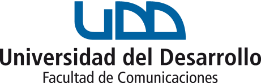 PROGRAMA DE ASIGNATURAESPECIALIZACIÓN PERIODÍSTICACOMUNICACIÓN POLÍTICAA. Antecedentes GeneralesB. Aporte al Perfil de EgresoEl curso pretende …C. Objetivos Generales de Aprendizaje de la AsignaturaA nivel conceptual:Entregar herramientas a los alumnos para permitirles una percepción acabada de los procesos de Comunicación Política actuales, en concreto el que tiene relación con un proceso electoral.A nivel de procedimientos:Mostrar con suficiente detalle un escenario cambiante, destacando los elementos permanentes de la disciplina. Que sepan abordar de manera crítica y con fundamento ejemplos actuales de Comunicación Política.Que sean capaces de generar creativamente una campaña electoral básica e identificar piezas discursivas y propagandísticas de calidad.A nivel de actitudes:Reflexionar sobre el profesionalismo necesario para construir, ejecutar y evaluar una campaña electoral exitosa.Valorar la diversidad de herramientas clásicas y contemporáneas para transmitir un mensaje político.D. Unidades de Contenido y Objetivos de AprendizajeUnidad I. ¿Qué es la Comunicación Política?Aproximación conceptual a la Comunicación Política.Aproximación histórica a la Comunicación Política.Unidad II. Comunicación Política en una campaña electoralCaracterísticas de la Comunicación Política electoral.Fases de la estrategia.Análisis de la estrategia electoral.Planificación de la estrategia electoral.Ejecución de la estrategia electoral.Evaluación de la estrategia electoral.Unidad III. Desafíos y nuevas tendenciasRepaso a los principales desafíos contemporáneos de la Comunicación Política.El storytelling y la política con cuento.Mujeres y Comunicación Política.E. Estrategias de EnseñanzaEl curso presenta un enfoque teórico con clases expositivas y de análisis de lecturas, con permanentes referencias a campañas electorales y de comunicación política nacionales e internacionales.Durante todo el curso se irá construyendo en paralelo el trabajo final del mismo, el que consiste en una aplicación práctica a la construcción de una estrategia de campaña para un candidato real.F. Estrategias de EvaluaciónEl curso se evaluará con un ensayo de un texto clásico de Comunicación Política, una pre entrega del trabajo final y luego la presentación del trabajo grupal final.G. Recursos de AprendizajePresentaciones clase a clase, acompañada de una selección de imágenes y videos de campañas electorales clásicas y actuales, chilenas e internacionales.Bibliografía ObligatoriaMAAREK, Philippe. Marketing político y comunicación. Claves para la buena información política. Paidós, 1997: 21-38.Quinto Cicerón. Commentariolum petitionis (cualquier edición).SANDERS, Karen (2009). Communicating Politics in the Twenty-First Century. Palgrave Macmillan, 40-54.CANEL, María José. Los efectos de las campañas electorales. Comunicación y Sociedad, XI (1), 1998: 47-67LOPEZ-HERMIDA, Alberto y VARGAS, Josefina (2013) “La política relatada: el Storytelling de Barack Obama en el marco de la Operación Gerónimo”, Palabra Clave 16 (1), 12-44.LOPEZ-HERMIDA, Alberto y VALLEJO, María Fernanda (2016) “Estereotipo femenino en 140 caracteres. Aproximación a la campaña de Hillary Clinton en Twitter”, Revista de Comunicación 15, 48-69.Bibliografía ComplementariaAIRA, Toni (2011). Los guardianes del mensaje. UOC.ALONSO, Manuel y ADELL, Ángel (2011). Marketing Político 2.0. Gestion 2000.BERROCAL, Salomé (2003). Comunicación Política en Televisión y nuevos medios. Ariel.SALMON, Christian (2007). Storytelling. La máquina de fabricar historias y formatear las mentes. Península.SANTIAGO, Jorge y CARPIO, José Ángel (2010). Gestión actual del consultor político. LID.FormatoProgramaOrientado por Objetivos de AprendizajeUnidad académicaFacultad de ComunicacionesFacultad de ComunicacionesFacultad de ComunicacionesFacultad de ComunicacionesFacultad de ComunicacionesFacultad de ComunicacionesFacultad de ComunicacionesFacultad de ComunicacionesFacultad de ComunicacionesFacultad de ComunicacionesFacultad de ComunicacionesCarreraPeriodismoPeriodismoPeriodismoPeriodismoPeriodismoPeriodismoPeriodismoPeriodismoPeriodismoPeriodismoPeriodismoCódigo del ramoUbicación en la mallaCuarto Año / Tercer Bimestre Cuarto Año / Tercer Bimestre Cuarto Año / Tercer Bimestre Cuarto Año / Tercer Bimestre Cuarto Año / Tercer Bimestre Cuarto Año / Tercer Bimestre Cuarto Año / Tercer Bimestre Cuarto Año / Tercer Bimestre Cuarto Año / Tercer Bimestre Cuarto Año / Tercer Bimestre Cuarto Año / Tercer Bimestre Créditos44444444444Tipo de asignaturaObligatorioObligatorioObligatorioElectivoxOptativoOptativoOptativoDuraciónBimestralBimestralBimestralxSemestralAnualAnualAnualMódulos semanalesClases TeóricasClases TeóricasClases Teóricas2Clases Prácticas0AyudantíaAyudantíaAyudantía0Horas académicasClasesAyudantíaAyudantíaAyudantíaAyudantíaAyudantíaPre-requisitoNo tieneNo tieneNo tieneNo tieneNo tieneNo tieneNo tieneNo tieneNo tieneNo tieneNo tieneUNIDADES DE CONTENIDOOBJETIVOS DE APRENDIZAJEUnidad I. ¿Qué es la Comunicación Política?Conocer los fundamentos de la Comunicación Política modernaUnidad II. Comunicación Política en una campaña electoralConocer las etapas de una campaña electoral moderna y poder proyectarlas en un caso realUnidad III. Desafíos y nuevas tendenciasSaber abordar nuevas tendencias y, de manera crítica, referirse a ejemplos actuales